ҠАРАР                                                                                                  РЕШЕНИЕ 20 июнь 2023 йыл                                №382                            20 июня 2023 годаО внесении изменений в решение Совета сельского поселения Большешадинский сельсовет муниципального района Мишкинский район Республики Башкортостан  от 01.06.2016 № 64 «Об утверждении порядка размещения сведений о доходах, расходах, об имуществе и обязательствах имущественного характера лиц, замещающих муниципальные должности  сельского поселения Большешадинский сельсовет муниципального района Мишкинский район Республики Башкортостан и членов их семей, на официальном сайте Администрации сельского поселения Большешадинский сельсовет муниципального района Мишкинский район Республики Башкортостан и представления этих сведений средствам массовой информации» Руководствуясь Федеральным законом от 06.10.2003 №131-ФЗ «Об общих принципах организации местного самоуправления в Российской Федерации», Федеральным законом от 06.02.2023 № 12-ФЗ «О внесении изменений в Федеральный закон «Об общих принципах организации публичной власти в субъектах Российской Федерации» и отдельные законодательные акты Российской Федерации» и принятым в развитие его положений Законом Республики Башкортостан от 27.02.2023 № 679-з «О внесении изменений в Закон Республики Башкортостан «О местном самоуправлении в Республике Башкортостан», рассмотрев протест №7/3-04-2023/Прдп406-23-20800057 от 07.06.2023 года «на отдельные нормы порядка размещения сведений о доходах, расходах, об имуществе и обязательствах имущественного характера лиц, замещающих муниципальные должности  сельского поселения Большешадинский сельсовет муниципального района Мишкинский район Республики Башкортостан и членов их семей, на официальном сайте Администрации сельского поселения Большешадинский сельсовет муниципального района Мишкинский район Республики Башкортостан и предоставления этих сведений общероссийским средствам массовой информации».Вместе с тем, в связи с вышеуказанными изменениями в законодательстве отдельные нормы Порядка вошли в противоречие с приведёнными нормами закона.На основании изложенного, руководствуясь ст. 23 Федерального закона от 17.01.1992 № 2202-1 «О прокуратуре Российской Федерации», Совет сельского поселения Большешадинский сельсовет муниципального района Мишкинский район Республики Башкортостан четвертого созыва р е ш и л:      1. Внести в решение Совета сельского поселения Большешадинский сельсовет муниципального района Мишкинский район Республики Башкортостан  от 01.06.2016 № 64 «Об утверждении порядка размещения сведений о доходах, расходах, об имуществе и обязательствах имущественного характера лиц, замещающих муниципальные должности  сельского поселения Большешадинский сельсовет муниципального района Мишкинский район Республики Башкортостан и членов их семей, на официальном сайте Администрации сельского поселения Большешадинский сельсовет муниципального района Мишкинский район Республики Башкортостан и представления этих сведений средствам массовой информации» следующие изменения:- пункт 2 «Размещаются на официальном сайте и предоставляются общероссийским средствам массовой информации для опубликования следующие сведения о доходах, расходах, об имуществе и обязательствах имущественного характера депутатов, а также сведения о доходах, расходах, об имуществе и обязательствах имущественного характера их супруги (супруга) и несовершеннолетних детей:а) перечень объектов недвижимого имущества с указанием вида, площади и страны расположения каждого из таких объектов;б) перечень транспортных средств с указанием вида и марки;в) декларированный годовой доход;г) сведения об источниках получения средств, за счет которых совершена сделка по приобретению земельного участка, другого объекта недвижимого имущества, транспортного средства, ценных бумаг, акций (долей участия, паев в уставных (складочных) капиталах организаций), если сумма сделки превышает общий доход депутата и его супруги (супруга) за три последних года, предшествующих совершению сделки»  заменить на « обеспечение доступа к информации о предоставляемых лицами, замещающими муниципальные должности депутата представительного органа муниципального образования, сведения о доходах, расходах, об имуществе и обязательствах имущественного характера, к информации о предоставлении такими лицами заведомо недостоверных или неполных сведений о доходах, расходах, об имуществе и обязательствах имущественного характера осуществляется в соответствии с федеральными законами, указами Президента Российской Федерации» и дополнить следующие содержания:2.1. На официальных сайтах органов местного самоуправления размещаются для опубликования следующая обобщенная информация об исполнении (ненадлежащем исполнении) лицами, замещающими муниципальные должности депутата представительного органа муниципального образования, обязанности представления сведений о доходах, расходах, об имуществе и обязательствах имущественного характера,  размещается на официальных сайтах органов местного самоуправления в течении 14 рабочих дней со дня истечения срока их предоставления:а) количество лиц, замещающих муниципальные должности депутата представительного органа муниципального образования, обязанности представления сведений о доходах, расходах, об имуществе и обязательствах имущественного характера, а также о доходах, расходах, об имуществе и обязательствах имущественного характера своих супруг (супругов) и несовершеннолетних детей;б) количество лиц, замещающих муниципальные должности депутата представительного органа муниципального образования, представивших уведомления об отсутствии сделок, предусмотренных частью 1 статьи 3 Федерального закона от 3 декабря 2012 года № 230-ФЗ «О контроле за соответствием расходов лиц, замещающих государственные должности, и иных ли их доходами», порядок представления которых установлен приложением 1 к настоящему Закону.     - исключить:     - п.3 «В размещаемых на официальном сайте и предоставляемых общероссийским средствам массовой информации для опубликования сведениях о доходах, расходах, об имуществе и обязательствах имущественного характера запрещается указывать:а) иные сведения, кроме указанных в пункте 2 настоящего Порядка;б) персональные данные супруги (супруга), детей и иных членов семьи депутата;в) данные, позволяющие определить место жительства, почтовый адрес, телефон и иные индивидуальные средства коммуникации депутата, его супруги (супруга), детей и иных членов семьи;г) данные, позволяющие определить местонахождение объектов недвижимого имущества, принадлежащих депутату, его супруге (супругу), детям, иным членам семьи на праве собственности или находящихся в их пользовании;д) информацию, отнесенную к государственной тайне или являющуюся конфиденциальной».     - п. 4 «Сведения о доходах, расходах, об имуществе и обязательствах имущественного характера, указанные в пункте 2 настоящего Порядка, за весь период полномочия депутата находятся на официальном сайте Администрации сельского поселения Большешадинский сельсовет муниципального района Мишкинский район Республики Башкортостан и ежегодно обновляются в течение 14 рабочих дней со дня истечения срока, установленного для их подачи».           2. Настоящее решение вступает в силу со дня его официального обнародования на информационном стенде расположенного по адресу: д. Большие Шады, ул. Али Карная, д.7.         3. Контроль исполнения данного решения возложить на постоянную комиссию  Совета по бюджету, налогам, вопросам муниципальной собственности. Глава сельского поселенияБольшешадинский сельсовет     муниципального районаМишкинский районРеспублики Башкортостан                                                  Р.К.АллаяровБАШҠОРТОСТАН  РЕСПУБЛИҠАҺЫМИШКӘ РАЙОНЫМУНИЦИПАЛЬ РАЙОНЫНЫҢОЛО ШАҘЫ АУЫЛ СОВЕТЫ
АУЫЛ БИЛӘМӘҺЕ СОВЕТЫ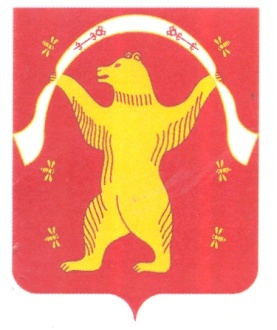 СОВЕТ СЕЛЬСКОГО ПОСЕЛЕНИЯ БОЛЬШЕШАДИНСКИЙ СЕЛЬСОВЕТ МУНИЦИПАЛЬНОГО РАЙОНА МИШКИНСКИЙ РАЙОНРЕСПУБЛИКА БАШКОРТОСТАН